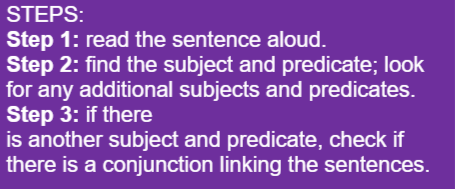 Circle if the sentences below are a run-on sentence or a complete sentence:Miss G drove to school and she passed two of her friends and she waved at them.           Complete sentence                                    Run-on sentenceMr B injured his back while playing discus however he still enjoys the sport.            Complete sentence                                    Run-on sentenceDuring lunch time, Michael briskly walked to the grocery store.           Complete sentence                                    Run-on sentenceI had a sip of my hot tea and it burnt my tongue and then I was really upset.            Complete sentence                                    Run-on sentenceAs quick as a flash, Sally made her favourite hot chocolate.           Complete sentence                                    Run-on sentenceExtension: Explain why your sentences are either complete or run-on sentences. Follow the steps by circling the conjunction IF there is one.